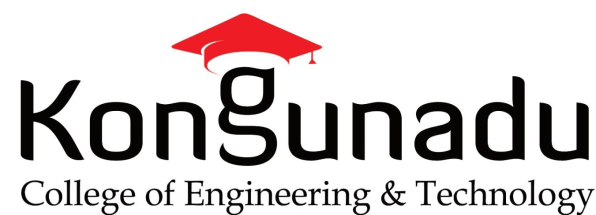 ACADEMIC QUALIFICATIONS  PROFESSIONAL EXPERIENCE Teaching– chronological orderOthers (Industry) – chronological orderSkill Development ProgrammesPublicationsANY OTHER INFORMATIONI declare that the above particulars furnished by me are true to the best of my knowledgePlace:																			                                             SIGNATURE OF THE CANDIDATE 
Date:									                    [With Name]Namakkal – Trichy Main Road, Tholurpatti (Po), Thottiam (Tk), Trichy (Dt) – 621 215Telephone: 04326 – 277571, Tele Fax: 04326 -277572Mobile No: +91 8012 50 50 00 / +91 8012 50 50 85 E –Mail: careers@kongunadu.ac.in / www.kongunadu.ac.inAPPLICATION FORM FOR FACULTY POSITIONAPPLICATION FORM FOR FACULTY POSITIONAffix PhotoPost :		                                              Department :   Post :		                                              Department :   Affix PhotoPERSONAL DETAILS PERSONAL DETAILS Affix Photo1. Name:1. Name:1. Name:2. Father  / Husband Name:2. Father  / Husband Name:2. Father  / Husband Name:3. Date of Birth:4. Age:4. Age:5. Sex:6. Nationality:6. Nationality:7. Religion:8. Community : FC / BC / MBC / SC / ST8. Community : FC / BC / MBC / SC / ST9. Caste :10. Marital status :        Married     /  Un-Married  If married, Spouse:  Employed   / Unemployed
  No. of Children :10. Marital status :        Married     /  Un-Married  If married, Spouse:  Employed   / Unemployed
  No. of Children :11. Address for Communication :                                                          -----------------------------------------------------------------------------------                                                          -----------------------------------------------------------------------------------                                                          ---------------------------------------------   Pin Code  :---------------------Phone No. with STD Code:           ----------------------------------- Mobile No: ---------------------------------Email ID.                             :           -----------------------------------------------------------------------------------11. Address for Communication :                                                          -----------------------------------------------------------------------------------                                                          -----------------------------------------------------------------------------------                                                          ---------------------------------------------   Pin Code  :---------------------Phone No. with STD Code:           ----------------------------------- Mobile No: ---------------------------------Email ID.                             :           -----------------------------------------------------------------------------------11. Address for Communication :                                                          -----------------------------------------------------------------------------------                                                          -----------------------------------------------------------------------------------                                                          ---------------------------------------------   Pin Code  :---------------------Phone No. with STD Code:           ----------------------------------- Mobile No: ---------------------------------Email ID.                             :           -----------------------------------------------------------------------------------Sl.NoDegreeSpecializationYearof PassingFull time / Part time / Distance EducationClass / Position Agg.
% / CGPAInstitution University1.2.3.4.Sl.No.DesignationInstitution DurationDurationExperience (in years)Sl.No.DesignationInstitution FromToExperience (in years)1.2.TOTALTOTALTOTALSl.NoDesignation Institution DurationDurationExperience(in years)Sl.NoDesignation Institution FromToExperience(in years)12TOTALTOTALTOTALSl. No.ProgrammeFDPSTTPWorkshopSeminarConferenceTotal1Number of Programme Attended2.Number of Programme Organized Sl. No.PublicationsInternationalNational Total1Number of  Journal 2.Number of  Conference 3Number of Book 